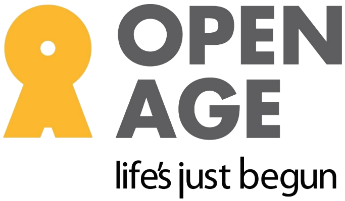 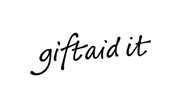 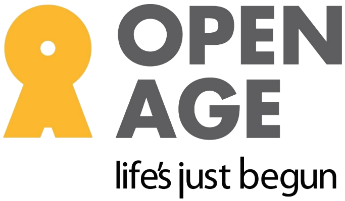 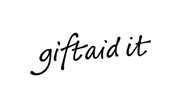  YES I wish to transform the Health & Wellbeing of older people with my gift of £______ YES I wish to transform the Health & Wellbeing of older people with a regular gift of £_______(Cash  / Chq  payable to Open Age /  Standing Order Acc. Open Age No. 70392340 Sort Code: 20-96-55)You can also send us your gift online  https://www.openage.org.uk/thank-you-your-gift )
First Name: ______________________________Surname: ________________________________ 
BLOCK CAPITALS PLEASE
Address: __________________________________________________________________________________________________________________Post Code: ______________________________Email: ___________________________________________________________________________ YES Please keep me updated on how I can support Open Age’s work through fundraising
 YES I would like to know more about how I can leave a transformational gift to Open Age 

Your £1 becomes £1.25 with Gift Aid
 YES I assert that I would like to Gift Aid my donation and any donations I make in the future or have made in the past 4 years to Open Age, until I notify you otherwise. I am a UK tax payer and understand that if I pay less Income tax and/or capital gains tax than the amount of Gift Aid claimed on all my donations in that tax year it is my responsibility to pay any difference.  I understand that the charity will reclaim 25p of tax on every £1 that I give. Signed: ___________________________________________       Date: ______________________Please return form to your local Open Age Centre or by post to: Open Age, St Charles’ Centre for Health & Wellbeing, Exmoor St, London, W10 6DZ. Alternatively, email it to  mail@openage.org.uk 